Tecnokel Amino Mo - poskytuje rastlinám molybdén s aminokyselinami. Molybdén kontroluje aktivitu enzýmu nitrát reduktázy, ktorý ovplyvňuje schopnosť rastliny používať dusičnano výdusík. Molybdén je tiež dôležitý pre fertilitu peľu. Molybdén je tiež nutný pre stimuláciu fixácie dusíka v strukovinách. Nedostatok molybdénu sa vyskytuje najmä na kyslých, piesočnatých pôdach v humídnych oblastiach a na citlivých plodinách. Nízka teplota a príliš vysoké dávky dusíkatých hnojív môže tiež viesť k nedostatku Mo i v pomerne necitlivých plodinách, ako je napríklad pšenica ozimná. Prípravok obsahuje aminokyseliny pre zlepšenie absorpcie a rozmiestnenie molybdénu v rastline, čo  aktivuje rast rastlín a napomáha rastline prekonať stresové podmienkyOBSAH ŽIVÍNOBSAH RIZIKOVÝCH LÁTOKObsah rizikových prvkov nepresahuje zákonom stanovené limity v mg/kg pre hnojivá platné v Slovenskej Republike.Číslo certifikátu 1168BEZPEČNOSTNÉ POKYNYH315:Dráždi kožu. H319:Spôsobuje vážne podráždenie očí.P102:Uchovávajte mimo dosahudetí. P270:Pri používaní výrobku nejedzte, nepite ani nefajčite. P302+P352:PRI KONTAKTE S POKOŽKOU: Umyte veľkým množstvom vody/... P305+P351+P338:PO ZASIAHNUTÍ OČÍ: Niekoľko minút ich opatrne vyplachujte vodou. Ak používate kontaktné šošovky a je to možné, odstráňte ich. Pokračujte vo vyplachovaní. P337+P313:Ak podráždenie očí pretrváva: vyhľadajte lekársku pomoc/starostlivosť. P362+P364:Kontaminovaný odev vyzlečte a pred ďalším použitím vyperte.Len na odborné použitie.Po vytvorení roztoku ihneď aplikujte, neskladujte.Nevystavujte zvýšeným teplotám a chráňte pred priamym slnečným žiarením.Hnojivo sa môže kombinovať s väčšinou bežne používaných prípravkov.Nikdy nemiešajte s kyselinami.Vždy sa odporúča urobiť skúšku kompatibility.Hnojivo skladujte pri teplote 5 až 55 °CUPOZORNENIEPred použitím prípravku si pozorne prečítajte všetky inštrukcie.V prípade nejasností kontaktujte svojho distribútora.Spoločnosť nie je zodpovedná za nesprávne použitie prípravku.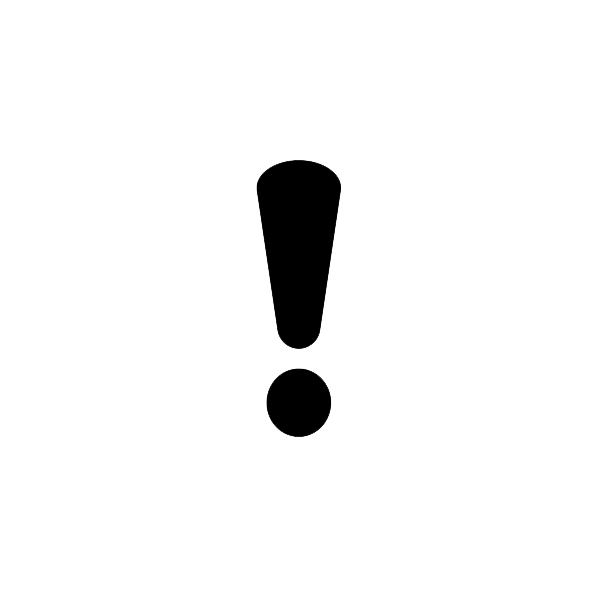 Tekuté hnojivo na listovú aplikáciuČíslo certifikátu 1168Obsah balenia: 1 lDISTRIBÚTOR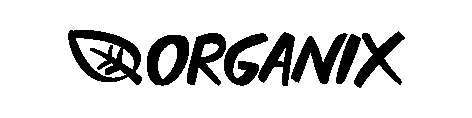 ORGANIX, s.r.o.	Rastislavova 1067/323951 41 Lužiankye-mail: info@organix.skwww.organix.skwww.bioochrana.skVýrobca:Agritecno Fertilizantes, S.L.Paseo Ruzafa, 20, Esc1-4º - 46002 Valencia (España)Tel: + 34 963 391 184 - Fax: + 34 963 269 823www.agritecnofertilizantes.com -  e-mail: info@agritecnofertilizantes.comTecnokel Amino Mo je určený na použitie do všetkých  plodín: poľné plodiny, zelenina, ovocie, vinič, okrasné rastliny a kvety. Množstvo a termín aplikácie závisí od konkrétnych  podmienok ( plodina, rastová fáza, stupeň nedostatku Mo). Nedostatok molybdénu zistíme z analýzy listov, pôdy. Prípravok je vhodný ako doplnok k základnému hnojeniu.SPÔSOB POUŽITIAAplikácia postrekom na list : 0,2 – 1 l/ha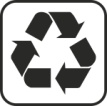 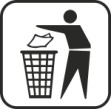 Molybdén (Mo)8 %           95,76 g/LL -aminokyseliny4 %           47,88 g/LPLODINADÁVKA v l/haTERMÍN APLIKÁCIELucerna0,2 – 0,7Pri výške od 10 do 15 cmKukurica0,2 – 0,5Počas vývoja steblaRepka olejná0,3 – 0,8Vo fáze 4 – 6 listov, prípadnepočas predlžovacieho rastu.Sója, fazuľa, hrach 0,2 – 0,7Pri výške 10 – 15 cmCukrová repa0,2 – 0,7Vo fáze 4 – 6 listovObilniny0,15 – 0,3Na začiatku odnožovania a pred kvitnutímVinič0,4 – 1,0Pred kvitnutímKapustoviny0,3 – 0,7V štádiu 4 – 6 listovTekvicovité0,2 – 0,7Pred kvitnutím alebo po  nasadení plodovListová zelenina0,15 – 0,310 -14 dní po presadení